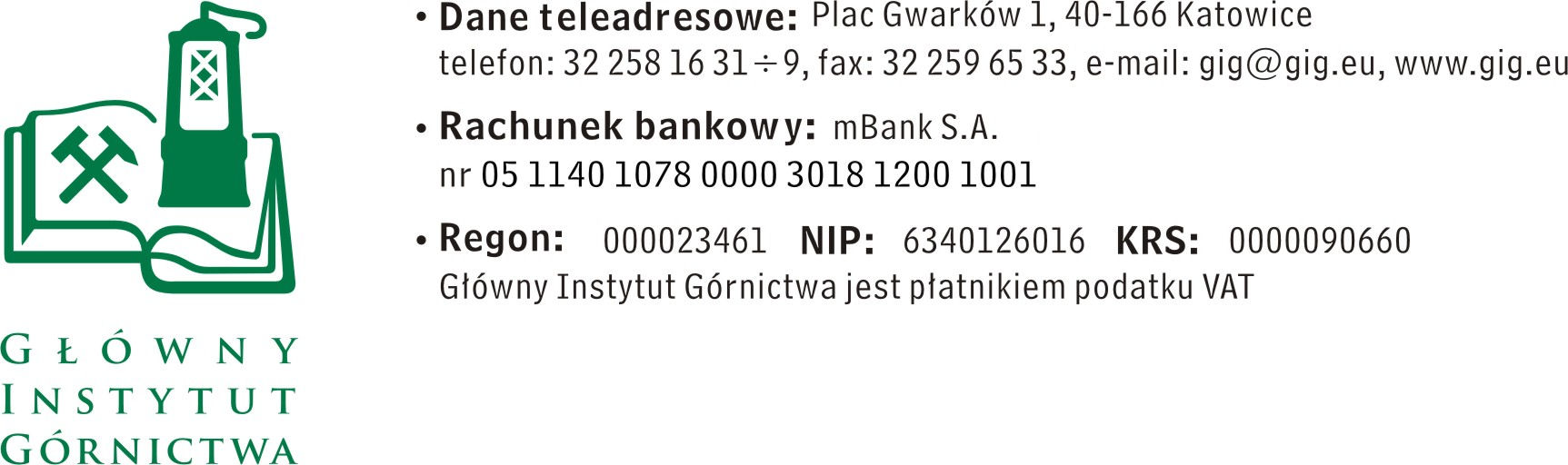 FZ-1/4640/KB/16					Katowice, dn. 22.11.2016 r.Zakup będzie realizowany z działalności  statutowej symbol KREZUS: 11311176-343 oraz 11311166-343ZAPYTANIE OFERTOWE  r.Dostawa materiałów  do testów toksycznościInformacje ogólne1.	Zamawiający: 	Główny Instytut GórnictwaZapytanie ofertowe prowadzone jest zgodnie z zasadami konkurencyjności Do niniejszego zapytanie ofertowego nie stosuje się przepisów ustawy z dnia 29 stycznia 2004 roku – Prawo Zamówień Publicznych (Dz. U. 2015.2164 j.t.)Opis przedmiotu zamówieniaPrzedmiotem zamówienia jest dostawa następujących towarów:Część IZestaw bakterii Vibrio fischeri  ( min. 10 fiolek  po 250 ml ) do przeprowadzenia testów toksyczności ostrej na posiadanym przez zamawiającego systemie MICROTOXCzęść IIZestaw bakterii Vibrio fischeriświecących zakonserwowanych  ( min. 10  fiolek  roztworu reaktywującego w porcjach, z których każda wystarcza do wykonania  od 5 -10 testów) do przeprowadzenia testów toksyczności na posiadanym przez zamawiającego systemie LUMISTOXWymagany termin wykonania dostawy – 14 dni  od  daty złożenia zamówieniaDopuszcza się możliwość składania ofert częściowychProsimy o padanie w ofercie następujących danych:-cenę netto w PLN / brutto w PLN, uwzględniające wszystkie koszty wraz z kosztami transportu-  termin płatnościIII. 	Kryteria oceny ofert oraz wybór najkorzystniejszej ofertyKryteriami oceny ofert będą:Cena brutto = 90 % Termin płatności = 10%- do 14 dni – 0 pkt. - do 21 dni – 5 pkt. - do 30 dni – 10 pkt.  Zamawiający uzna za najkorzystniejszą i wybierze ofertę, która spełnia wszystkie wymagania określone w Opisie przedmiotu zamówienia.Cena podana przez Wykonawcę nie będzie podlegała zmianie w trakcie realizacji zamówienia.Informuję, że w przypadku zaakceptowania Państwa oferty zostaniecie o tym fakcie powiadomieni i zostanie wdrożone przygotowanie zamówienia.ZAMAWIAJĄCY zastrzega sobie prawo realizowania zamówień w ilościach uzależnionych  od rzeczywistych potrzeb oraz do ograniczenia zamówienia w zakresie ilościowym i rzeczowym,  co nie jest odstąpieniem  od umowy nawet w częściIV. Miejsce i termin składania ofertOfertę należy złożyć do dnia 30.11.2016 do godz. 12.00Ofertę można złożyć drogą elektroniczną, faxem lub w siedzibie Zamawiającego:Główny Instytut Górnictwa,Plac Gwarków 1,40-166 Katowice,fax: 32 259 22 05;email: k.bula@gig.euKontakt handlowy:	Krystyna Bula	- tel. (32) 259 25 11- fax: (032) 259 22 05 Zamawiający informuje, iż ocenie podlegać będą tylko te pozycje, które wpłyną do Zamawiającego w okresie od dnia wszczęcia niniejszego rozeznania rynku do dnia, w którym upłynie termin składania ofert.Zamawiający zastrzega sobie prawo do unieważnienia zapytania ofertowego w każdej chwili, bez podania przyczyny.Ofertę należy złożyć na załączonym formularzu ofertowym – załącznik nr 1.V.	Załączniki:Formularz oferty.ZAPRASZAMY DO SKŁADANIA OFERT	                                                                                                                      Załącznik nr 1do zapytania ofertowego  Nazwa/Imię i Nazwisko Wykonawcy:.........................................................................Adres: ……………………………………….NIP: ………………………………………………Regon: ……………………………………………Nr tel.:	……………………………………………Nr faksu: ………………………………………..Adres e-mail:	…………………………………..Nazwa banku: …………………………………Nr rachunku:	…………………………………Główny Instytut Górnictwa Plac Gwarków 1 40-166 Katowice FORMULARZ OFERTOWY nr ......................... z dnia ...................W odpowiedzi na zapytanie ofertowe z dnia ……………..  na dostawę dla części nr ………… nazwa : …………………… oferujemy wykonanie przedmiotu zamówienia zgodnie 
z warunkami zawartymi  w/w zapytaniu ofertowym za cenę: netto: …………………………… / PLNsłownie:…………………………………………………………………………………………wartość podatku VAT (przy stawce ……..%): …………… … / PLNsłownie: …………………………………………………………………………………………brutto: ………………………… /  PLNsłownie:…………………………………………………………………………………………- upusty cenowe ( jeśli dotyczą ): 	...................................Termin płatności:  …………………………..*)( *) należy wpisać: 14,21 lub 30 dniOświadczenie Wykonawcy: Oświadczam, że cena brutto obejmuje wszystkie koszty realizacji przedmiotu zamówienia,Oświadczam, że spełniam wszystkie wymagania zawarte w Zapytaniu ofertowym,Oświadczam, że uzyskałem od Zamawiającego wszelkie informacje niezbędne do rzetelnego sporządzenie niniejszej oferty, Oświadczam, że uznaję się za związanego treścią złożonej oferty, przez okres 30 dni od daty złożenia oferty. ......................................................                               .............................................................(miejscowość, data)						         (podpis osoby uprawnionej)Lp.Nazwa przedmiotu zamówienia*   JednostkamiaryIlość Cena jedn.     (netto)      
w PLNRabat ……..% w PLN Wartość ogółem (netto) po rabacie
 w PLNKwota podatku VAT          
 w PLNWartość  ogółem (brutto) 
w PLN123456789RAZEM : RAZEM : RAZEM : RAZEM : RAZEM : 